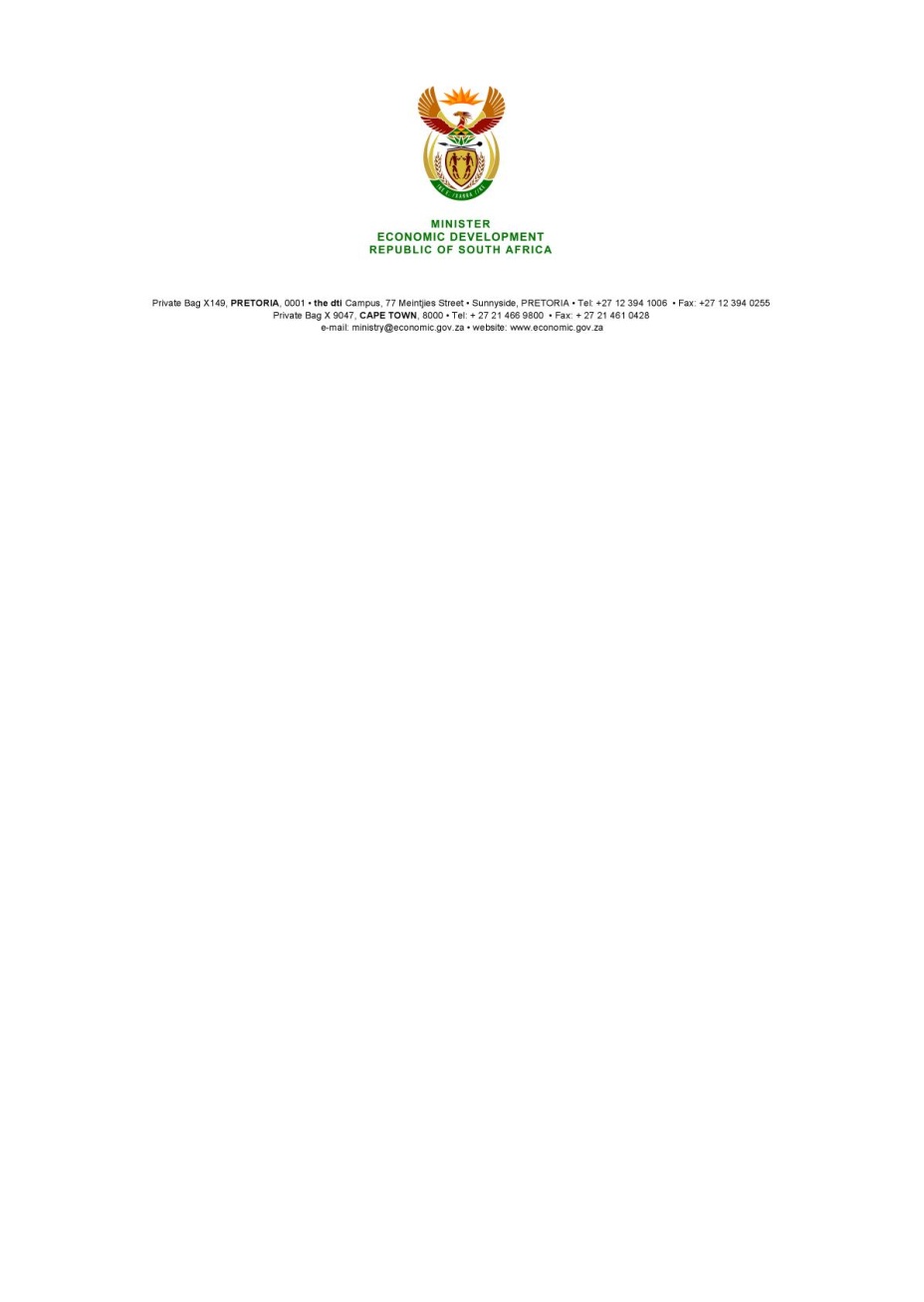 NATIONAL ASSEMBLYWRITTEN REPLYPARLIAMENTARY QUESTION: 1968 DATE OF PUBLICATION: 23 June 2017     Mr P G Atkinson (DA) to ask the Minister of Economic Development: What role does a certain person (name and details furnished) play as a South African representative of Startup Nations, a programme run by the Global Entrepreneurship Network and (b) how is this reflected in the programmes and policies of (i) the Industrial Development Corporation and (ii) his department?                                                                                                                               NW2180E                                                                                                            									                                                                                           Reply: I am advised by the IDC that Start-Up Nations South Africa is a platform for the IDC to assist in establishing and developing a conducive environment for entrepreneurs and the promotion of entrepreneurship in South Africa, particularly in support of increasing youth enterprise applications.  The IDC is a founding member of the programme.  The IDC has motivated its participation in this programme as providing support to develop the IDC’s bankable pipeline of businesses to be supported and financed with regards to youth, women, Black Industrialists, B-BBEE, localization, rural development and township economy projects amongst others. Ms Mmodi Rambau-Nesengani is the appointed IDC representative to the Start-Up Nations SA programme.-END-